1/ Complète.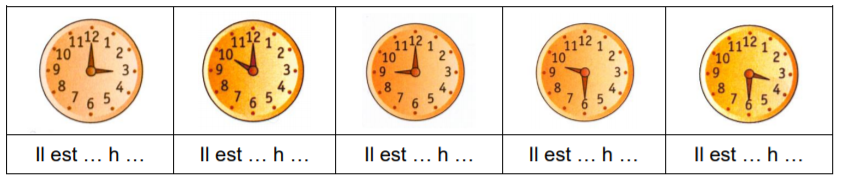 2/ Calcule le temps de trajet de ses trois jeunes.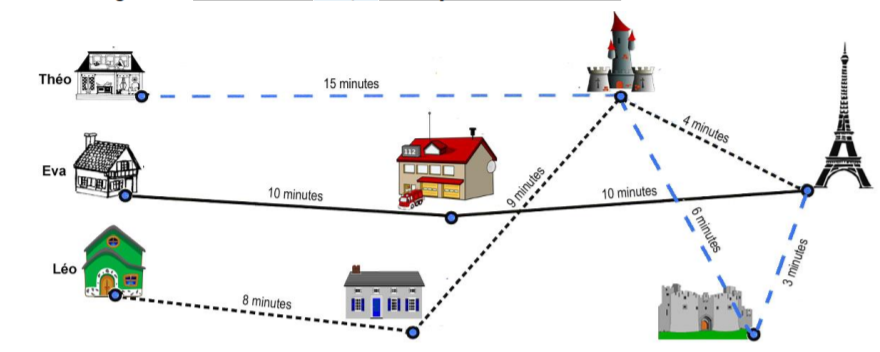 Théo : _______________Eva : _______________Léo : _______________3/ Choisis la bonne unité pour mesurer une durée. 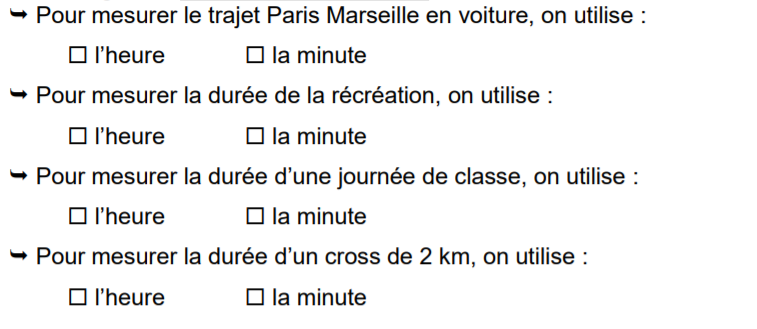 